ChemicalCompatibility AcetaldehydeD-Severe Effect 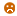  AcetamideD-Severe Effect  Acetate SolventD-Severe Effect  Acetic AcidD-Severe Effect  Acetic Acid 20%D-Severe Effect  Acetic Acid 80%C-Fair 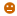  Acetic Acid, GlacialD-Severe Effect  Acetic AnhydrideD-Severe Effect  AcetoneD-Severe Effect  Acetyl BromideD-Severe Effect  Acetyl Chloride (dry)C-Fair  AcetyleneA1-Excellent 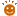  AcrylonitrileB1-Good 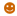  Adipic AcidA2-Excellent  Alcohols:AmylA2-Excellent  Alcohols:BenzylD-Severe Effect  Alcohols:ButylA2-Excellent  Alcohols:DiacetoneB1-Good  Alcohols:EthylC-Fair  Alcohols:HexylA2-Excellent  Alcohols:IsobutylA1-Excellent  Alcohols:IsopropylA1-Excellent  Alcohols:MethylA1-Excellent  Alcohols:OctylN/A  Alcohols:PropylA1-Excellent  Aluminum ChlorideA2-Excellent  Aluminum Chloride 20%A1-Excellent  Aluminum FluorideA2-Excellent  Aluminum HydroxideA2-Excellent  Aluminum NitrateB2-Good  Aluminum Potassium Sulfate 10%A2-Excellent  Aluminum Potassium Sulfate 100%A2-Excellent  Aluminum SulfateA2-Excellent  AlumsN/A  AminesD-Severe Effect  Ammonia 10%B1-Good  Ammonia NitrateB-Good  Ammonia, anhydrousA2-Excellent  Ammonia, liquidA1-Excellent  Ammonium AcetateA-Excellent  Ammonium BifluorideA2-Excellent  Ammonium CarbonateA2-Excellent  Ammonium CaseinateN/A  Ammonium ChlorideA2-Excellent  Ammonium HydroxideA-Excellent  Ammonium NitrateA2-Excellent  Ammonium OxalateA-Excellent  Ammonium PersulfateA2-Excellent  Ammonium Phosphate, DibasicA2-Excellent  Ammonium Phosphate, MonobasicA-Excellent  Ammonium Phosphate, TribasicA-Excellent  Ammonium SulfateA2-Excellent  Ammonium SulfiteA2-Excellent  Ammonium ThiosulfateN/A  Amyl AcetateD-Severe Effect  Amyl AlcoholA2-Excellent  Amyl ChlorideD-Severe Effect  AnilineC1-Fair  Aniline HydrochlorideB2-Good  AntifreezeA-Excellent  Antimony TrichlorideA2-Excellent  Aqua Regia (80% HCl, 20% HNO3)C1-Fair  Arochlor 1248N/A  Aromatic HydrocarbonsD-Severe Effect  Arsenic AcidA1-Excellent  Arsenic SaltsA-Excellent  AsphaltA2-Excellent  Barium CarbonateA2-Excellent  Barium ChlorideA1-Excellent  Barium CyanideD-Severe Effect  Barium HydroxideA2-Excellent  Barium NitrateA-Excellent  Barium SulfateB1-Good  Barium SulfideA2-Excellent  BeerA2-Excellent  Beet Sugar LiquidsA2-Excellent  BenzaldehydeD-Severe Effect  BenzeneC1-Fair  Benzene Sulfonic AcidA-Excellent  Benzoic AcidA-Excellent  BenzolN/A  BenzonitrileN/A  Benzyl ChlorideN/A  Bleaching LiquorsA1-Excellent  Borax (Sodium Borate)A1-Excellent  Boric AcidA2-Excellent  Brewery SlopN/A  BromineC1-Fair  ButadieneC1-Fair  ButaneC1-Fair  Butanol (Butyl Alcohol)C1-Fair  ButterN/A  ButtermilkA1-Excellent  Butyl AmineD-Severe Effect  Butyl EtherA2-Excellent  Butyl PhthalateN/A  ButylacetateD-Severe Effect  ButyleneA1-Excellent  Butyric AcidB1-Good  Calcium BisulfateN/A  Calcium BisulfideA2-Excellent  Calcium BisulfiteB-Good  Calcium CarbonateA2-Excellent  Calcium ChlorateB2-Good  Calcium ChlorideC-Fair  Calcium HydroxideB-Good  Calcium HypochloriteB1-Good  Calcium NitrateA2-Excellent  Calcium OxideB-Good  Calcium SulfateB2-Good  CalgonN/A  Cane JuiceA1-Excellent  Carbolic Acid (Phenol)D-Severe Effect  Carbon BisulfideD-Severe Effect  Carbon Dioxide (dry)A2-Excellent  Carbon Dioxide (wet)A1-Excellent  Carbon DisulfideD-Severe Effect  Carbon MonoxideA2-Excellent  Carbon TetrachlorideD-Severe Effect  Carbon Tetrachloride (dry)N/A  Carbon Tetrachloride (wet)N/A  Carbonated WaterA-Excellent  Carbonic AcidA2-Excellent  CatsupA-Excellent  Chloric AcidA2-Excellent  Chlorinated GlueN/A  Chlorine (dry)D-Severe Effect  Chlorine WaterA2-Excellent  Chlorine, Anhydrous LiquidD-Severe Effect  Chloroacetic AcidB1-Good  Chlorobenzene (Mono)D-Severe Effect  ChlorobromomethaneD-Severe Effect  ChloroformD-Severe Effect  Chlorosulfonic AcidD-Severe Effect  Chocolate SyrupN/A  Chromic Acid 10%A2-Excellent  Chromic Acid 30%A1-Excellent  Chromic Acid 5%A2-Excellent  Chromic Acid 50%D-Severe Effect  Chromium SaltsA-Excellent  CiderA-Excellent  Citric AcidB2-Good  Citric OilsN/A  Cloroxr (Bleach)A-Excellent  CoffeeN/A  Copper ChlorideA1-Excellent  Copper CyanideA2-Excellent  Copper FluoborateA-Excellent  Copper NitrateA2-Excellent  Copper Sulfate >5%A2-Excellent  Copper Sulfate 5%A2-Excellent  CreamN/A  CresolsD-Severe Effect  Cresylic AcidD-Severe Effect  Cupric AcidA2-Excellent  Cyanic AcidN/A  CyclohexaneD-Severe Effect  CyclohexanoneD-Severe Effect  DetergentsA-Excellent  Diacetone AlcoholD-Severe Effect  DichlorobenzeneD-Severe Effect  DichloroethaneD-Severe Effect  Diesel FuelA1-Excellent  Diethyl EtherD-Severe Effect  DiethylamineD-Severe Effect  Diethylene GlycolC1-Fair  Dimethyl AnilineD-Severe Effect  Dimethyl FormamideD-Severe Effect  DiphenylN/A  Diphenyl OxideD-Severe Effect  DyesB-Good  Epsom Salts (Magnesium Sulfate)A1-Excellent  EthaneA1-Excellent  EthanolC-Fair  EthanolamineD-Severe Effect  EtherD-Severe Effect  Ethyl AcetateD-Severe Effect  Ethyl BenzoateD-Severe Effect  Ethyl ChlorideD-Severe Effect  Ethyl EtherD-Severe Effect  Ethyl SulfateN/A  Ethylene BromideD-Severe Effect  Ethylene ChlorideD-Severe Effect  Ethylene ChlorohydrinD-Severe Effect  Ethylene DiamineD-Severe Effect  Ethylene DichlorideD-Severe Effect  Ethylene GlycolA-Excellent  Ethylene OxideD-Severe Effect  Fatty AcidsA-Excellent  Ferric ChlorideA-Excellent  Ferric NitrateA-Excellent  Ferric SulfateA-Excellent  Ferrous ChlorideA-Excellent  Ferrous SulfateA-Excellent  Fluoboric AcidA-Excellent  FluorineD-Severe Effect  Fluosilicic AcidD-Severe Effect  Formaldehyde 100%A-Excellent  Formaldehyde 40%A-Excellent  Formic AcidA1-Excellent  Freon 113B-Good  Freon 12A2-Excellent  Freon 22A-Excellent  Freon TFB-Good  Freonr 11A2-Excellent  Fruit JuiceA-Excellent  Fuel OilsA2-Excellent  Furan ResinA-Excellent  FurfuralD-Severe Effect  Gallic AcidB-Good  Gasoline (high-aromatic)A-Excellent  Gasoline, leaded, ref.B-Good  Gasoline, unleadedC2-Fair  GelatinB-Good  GlucoseA2-Excellent  Glue, P.V.A.C-Fair  GlycerinA-Excellent  Glycolic AcidB-Good  Gold MonocyanideN/A  Grape JuiceA-Excellent  GreaseA-Excellent  HeptaneC1-Fair  HexaneB1-Good  HoneyA-Excellent  Hydraulic Oil (Petro)A-Excellent  Hydraulic Oil (Synthetic)A-Excellent  HydrazineN/A  Hydrobromic Acid 100%A1-Excellent  Hydrobromic Acid 20%B2-Good  Hydrochloric Acid 100%D-Severe Effect  Hydrochloric Acid 20%A2-Excellent  Hydrochloric Acid 37%B-Good  Hydrochloric Acid, Dry GasA2-Excellent  Hydrocyanic AcidB-Good  Hydrocyanic Acid (Gas 10%)A-Excellent  Hydrofluoric Acid 100%C-Fair  Hydrofluoric Acid 20%B-Good  Hydrofluoric Acid 50%B1-Good  Hydrofluoric Acid 75%C-Fair  Hydrofluosilicic Acid 100%B1-Good  Hydrofluosilicic Acid 20%A2-Excellent  Hydrogen GasA2-Excellent  Hydrogen Peroxide 10%A1-Excellent  Hydrogen Peroxide 100%A-Excellent  Hydrogen Peroxide 30%A1-Excellent  Hydrogen Peroxide 50%A1-Excellent  Hydrogen Sulfide (aqua)B1-Good  Hydrogen Sulfide (dry)A2-Excellent  HydroquinoneB-Good  Hydroxyacetic Acid 70%D-Severe Effect  InkC-Fair  IodineA-Excellent  Iodine (in alcohol)A-Excellent  IodoformA-Excellent  IsooctaneA1-Excellent  Isopropyl AcetateD-Severe Effect  Isopropyl EtherB-Good  IsotaneA-Excellent  Jet Fuel (JP3, JP4, JP5)C-Fair  KeroseneA2-Excellent  KetonesD-Severe Effect  Lacquer ThinnersD-Severe Effect  LacquersD-Severe Effect  Lactic AcidB1-Good  LardA1-Excellent  LatexN/A  Lead AcetateB-Good  Lead NitrateA2-Excellent  Lead SulfamateB-Good  LigroinN/A  LimeB-Good  Linoleic AcidA2-Excellent  Lithium ChlorideD-Severe Effect  Lithium HydroxideN/A  LubricantsB2-Good  Lye: Ca(OH)2 Calcium HydroxideB2-Good  Lye: KOH Potassium HydroxideB-Good  Lye: NaOH Sodium HydroxideA-Excellent  Magnesium BisulfateA2-Excellent  Magnesium CarbonateB-Good  Magnesium ChlorideB-Good  Magnesium HydroxideA2-Excellent  Magnesium NitrateA2-Excellent  Magnesium OxideN/A  Magnesium Sulfate (Epsom Salts)A1-Excellent  Maleic AcidA2-Excellent  Maleic AnhydrideN/A  Malic AcidA2-Excellent  Manganese SulfateC-Fair  MashN/A  MayonnaiseD-Severe Effect  MelamineD-Severe Effect  Mercuric Chloride (dilute)A-Excellent  Mercuric CyanideA-Excellent  Mercurous NitrateA-Excellent  MercuryA-Excellent  MethaneB-Good  Methanol (Methyl Alcohol)A1-Excellent  Methyl AcetateD-Severe Effect  Methyl AcetoneD-Severe Effect  Methyl AcrylateN/A  Methyl Alcohol 10%A1-Excellent  Methyl BromideD-Severe Effect  Methyl Butyl KetoneA-Excellent  Methyl CellosolveD-Severe Effect  Methyl ChlorideD-Severe Effect  Methyl DichlorideA-Excellent  Methyl Ethyl KetoneD-Severe Effect  Methyl Ethyl Ketone PeroxideN/A  Methyl Isobutyl KetoneD-Severe Effect  Methyl Isopropyl KetoneD-Severe Effect  Methyl MethacrylateA-Excellent  MethylamineD-Severe Effect  Methylene ChlorideD-Severe Effect  MilkA2-Excellent  Mineral SpiritsA-Excellent  MolassesA-Excellent  Monochloroacetic acidN/A  MonoethanolamineD-Severe Effect  MorpholineN/A  Motor oilB-Good  MustardB-Good  NaphthaA1-Excellent  NaphthaleneD-Severe Effect  Natural GasA-Excellent  Nickel ChlorideA-Excellent  Nickel NitrateA-Excellent  Nickel SulfateA-Excellent  Nitrating Acid (<15% HNO3)D-Severe Effect  Nitrating Acid (>15% H2SO4)D-Severe Effect  Nitrating Acid (S1% Acid)D-Severe Effect  Nitrating Acid (S15% H2SO4)D-Severe Effect  Nitric Acid (20%)A1-Excellent  Nitric Acid (50%)B1-Good  Nitric Acid (5-10%)A1-Excellent  Nitric Acid (Concentrated)B1-Good  NitrobenzeneD-Severe Effect  Nitrogen FertilizerN/A  NitromethaneB2-Good  Nitrous AcidA-Excellent  Nitrous OxideA-Excellent  Oils:AnilineD-Severe Effect  Oils:AniseN/A  Oils:BayN/A  Oils:BoneN/A  Oils:CastorA-Excellent  Oils:CinnamonD-Severe Effect  Oils:CitricB-Good  Oils:CloveN/A  Oils:CoconutA1-Excellent  Oils:Cod LiverA1-Excellent  Oils:CornB-Good  Oils:CottonseedB2-Good  Oils:CreosoteC-Fair  Oils:Diesel Fuel (20, 30, 40, 50)B-Good  Oils:Fuel (1, 2, 3, 5A, 5B, 6)A2-Excellent  Oils:GingerN/A  Oils:Hydraulic Oil (Petro)A-Excellent  Oils:Hydraulic Oil (Synthetic)A-Excellent  Oils:LemonN/A  Oils:LinseedA2-Excellent  Oils:MineralB-Good  Oils:OliveC-Fair  Oils:OrangeC1-Fair  Oils:PalmA-Excellent  Oils:PeanutA1-Excellent  Oils:PeppermintN/A  Oils:PineD-Severe Effect  Oils:RapeseedN/A  Oils:RosinC1-Fair  Oils:Sesame SeedA-Excellent  Oils:SiliconeA-Excellent  Oils:SoybeanA1-Excellent  Oils:Sperm (whale)N/A  Oils:TanningN/A  Oils:TransformerB-Good  Oils:TurbineA1-Excellent  Oleic AcidC2-Fair  Oleum 100%D-Severe Effect  Oleum 25%D-Severe Effect  Oxalic Acid (cold)B-Good  OzoneB-Good  Palmitic AcidB1-Good  ParaffinB-Good  PentaneA-Excellent  Perchloric AcidC-Fair  PerchloroethyleneC1-Fair  PetrolatumB-Good  PetroleumN/A  Phenol (10%)C1-Fair  Phenol (Carbolic Acid)D-Severe Effect  Phosphoric Acid (>40%)B-Good  Phosphoric Acid (crude)B2-Good  Phosphoric Acid (molten)D-Severe Effect  Phosphoric Acid (S40%)B-Good  Phosphoric Acid AnhydrideN/A  PhosphorusA1-Excellent  Phosphorus TrichlorideD-Severe Effect  Photographic DeveloperA-Excellent  Photographic SolutionsA-Excellent  Phthalic AcidN/A  Phthalic AnhydrideD-Severe Effect  Picric AcidD-Severe Effect  Plating Solutions,   Antimony Plating 130°FA-Excellent  Plating Solutions,   Arsenic Plating 110°FA-Excellent  Plating Solutions,   Brass Plating:     High-Speed Brass Bath 110°FA-Excellent  Plating Solutions,   Brass Plating:     Regular Brass Bath 100°FA-Excellent  Plating Solutions,   Bronze Plating:     Cu-Cd Bronze Bath R.T.A-Excellent  Plating Solutions,   Bronze Plating:     Cu-Sn Bronze Bath 160°FD-Severe Effect  Plating Solutions,   Bronze Plating:     Cu-Zn Bronze Bath 100°FA-Excellent  Plating Solutions,   Cadmium Plating:     Cyanide Bath 90°FA-Excellent  Plating Solutions,   Cadmium Plating:     Fluoborate Bath 100°FA-Excellent  Plating Solutions,   Chromium Plating:     Barrel Chrome Bath 95°FA-Excellent  Plating Solutions,   Chromium Plating:     Black Chrome Bath 115°FA-Excellent  Plating Solutions,   Chromium Plating:     Chromic-Sulfuric Bath 130°FA-Excellent  Plating Solutions,   Chromium Plating:     Fluoride Bath 130°FA-Excellent  Plating Solutions,   Chromium Plating:     Fluosilicate Bath 95°FA-Excellent  Plating Solutions,   Copper Plating (Acid):     Copper Fluoborate Bath 120°FA-Excellent  Plating Solutions,   Copper Plating (Acid):     Copper Sulfate Bath R.T.A-Excellent  Plating Solutions,   Copper Plating (Cyanide):     Copper Strike Bath 120°FA-Excellent  Plating Solutions,   Copper Plating (Cyanide):     High-Speed Bath 180°FD-Severe Effect  Plating Solutions,   Copper Plating (Cyanide):     Rochelle Salt Bath 150°FD-Severe Effect  Plating Solutions,   Copper Plating (Misc):     Copper (Electroless)A-Excellent  Plating Solutions,   Copper Plating (Misc):     Copper PyrophosphateA-Excellent  Plating Solutions,   Gold Plating:     Acid 75°FA-Excellent  Plating Solutions,   Gold Plating:     Cyanide 150°FD-Severe Effect  Plating Solutions,   Gold Plating:     Neutral 75°FA-Excellent  Plating Solutions,   Indium Sulfamate Plating R.T.A-Excellent  Plating Solutions,   Iron Plating:     Ferrous Am Sulfate Bath 150°FD-Severe Effect  Plating Solutions,   Iron Plating:     Ferrous Chloride Bath 190°FD-Severe Effect  Plating Solutions,   Iron Plating:     Ferrous Sulfate Bath 150°FD-Severe Effect  Plating Solutions,   Iron Plating:     Fluoborate Bath 145°FD-Severe Effect  Plating Solutions,   Iron Plating:     Sulfamate 140°FA-Excellent  Plating Solutions,   Iron Plating:     Sulfate-Chloride Bath 160°FD-Severe Effect  Plating Solutions,   Lead Fluoborate PlatingA-Excellent  Plating Solutions,   Nickel Plating:     Electroless 200°FD-Severe Effect  Plating Solutions,   Nickel Plating:     Fluoborate 100-170°FA-Excellent  Plating Solutions,   Nickel Plating:     High-Chloride 130-160°FD-Severe Effect  Plating Solutions,   Nickel Plating:     Sulfamate 100-140°FA-Excellent  Plating Solutions,   Nickel Plating:     Watts Type 115-160°FD-Severe Effect  Plating Solutions,   Rhodium Plating 120°FA-Excellent  Plating Solutions,   Silver Plating 80-120°FA-Excellent  Plating Solutions,   Tin-Fluoborate Plating 100°FA-Excellent  Plating Solutions,   Tin-Lead Plating 100°FA-Excellent  Plating Solutions,   Zinc Plating:     Acid Chloride 140°FA-Excellent  Plating Solutions,   Zinc Plating:     Acid Fluoborate Bath R.T.A-Excellent  Plating Solutions,   Zinc Plating:     Acid Sulfate Bath 150°FD-Severe Effect  Plating Solutions,   Zinc Plating:     Alkaline Cyanide Bath R.T.A-Excellent  Potash (Potassium Carbonate)A-Excellent  Potassium BicarbonateA-Excellent  Potassium BromideA-Excellent  Potassium ChlorateA-Excellent  Potassium ChlorideA-Excellent  Potassium ChromateA-Excellent  Potassium Cyanide SolutionsA-Excellent  Potassium DichromateA-Excellent  Potassium FerricyanideA-Excellent  Potassium FerrocyanideA-Excellent  Potassium Hydroxide (Caustic Potash)A1-Excellent  Potassium HypochloriteB1-Good  Potassium IodideA2-Excellent  Potassium NitrateA-Excellent  Potassium OxalateN/A  Potassium PermanganateA1-Excellent  Potassium SulfateA2-Excellent  Potassium SulfideA2-Excellent  Propane (liquefied)A1-Excellent  PropyleneB1-Good  Propylene GlycolC1-Fair  PyridineD-Severe Effect  Pyrogallic AcidA-Excellent  ResorcinalC-Fair  RosinsC1-Fair  RumA-Excellent  Rust InhibitorsN/A  Salad DressingsN/A  Salicylic AcidB1-Good  Salt Brine (NaCl saturated)A-Excellent  Sea WaterA2-Excellent  Shellac (Bleached)N/A  Shellac (Orange)N/A  SiliconeA-Excellent  Silver BromideN/A  Silver NitrateA1-Excellent  Soap SolutionsA-Excellent  Soda Ash (see Sodium Carbonate)A-Excellent  Sodium AcetateB1-Good  Sodium AluminateN/A  Sodium BenzoateB1-Good  Sodium BicarbonateA2-Excellent  Sodium BisulfateA2-Excellent  Sodium BisulfiteA2-Excellent  Sodium Borate (Borax)A2-Excellent  Sodium BromideB2-Good  Sodium CarbonateA2-Excellent  Sodium ChlorateA1-Excellent  Sodium ChlorideA2-Excellent  Sodium ChromateN/A  Sodium CyanideA2-Excellent  Sodium FerrocyanideA-Excellent  Sodium FluorideA2-Excellent  Sodium HydrosulfiteC-Fair  Sodium Hydroxide (20%)A-Excellent  Sodium Hydroxide (50%)A-Excellent  Sodium Hydroxide (80%)A-Excellent  Sodium Hypochlorite (<20%)A-Excellent  Sodium Hypochlorite (100%)B-Good  Sodium HyposulfateN/A  Sodium MetaphosphateA-Excellent  Sodium MetasilicateA-Excellent  Sodium NitrateA2-Excellent  Sodium PerborateA2-Excellent  Sodium PeroxideB2-Good  Sodium PolyphosphateA1-Excellent  Sodium SilicateA2-Excellent  Sodium SulfateA2-Excellent  Sodium SulfideA2-Excellent  Sodium SulfiteA2-Excellent  Sodium TetraborateA2-Excellent  Sodium Thiosulfate (hypo)A2-Excellent  SorghumN/A  Soy SauceN/A  Stannic ChlorideA2-Excellent  Stannic FluoborateN/A  Stannous ChlorideA1-Excellent  StarchA-Excellent  Stearic AcidB2-Good  Stoddard SolventC1-Fair  StyreneD-Severe Effect  Sugar (Liquids)N/A  Sulfate (Liquors)B-Good  Sulfur ChlorideC1-Fair  Sulfur DioxideA1-Excellent  Sulfur Dioxide (dry)A2-Excellent  Sulfur HexafluorideB-Good  Sulfur TrioxideA-Excellent  Sulfur Trioxide (dry)A1-Excellent  Sulfuric Acid (<10%)A1-Excellent  Sulfuric Acid (10-75%)A1-Excellent  Sulfuric Acid (75-100%)D-Severe Effect  Sulfuric Acid (cold concentrated)D-Severe Effect  Sulfuric Acid (hot concentrated)D-Severe Effect  Sulfurous AcidA2-Excellent  Sulfuryl ChlorideN/A  TallowN/A  Tannic AcidA1-Excellent  Tanning LiquorsA1-Excellent  Tartaric AcidA1-Excellent  TetrachloroethaneC-Fair  TetrachloroethyleneD-Severe Effect  TetrahydrofuranD-Severe Effect  Tin SaltsA-Excellent  Toluene (Toluol)D-Severe Effect  Tomato JuiceA-Excellent  Trichloroacetic AcidB-Good  TrichloroethaneC-Fair  TrichloroethyleneD-Severe Effect  TrichloropropaneN/A  TricresylphosphateD-Severe Effect  TriethylamineB-Good  Trisodium PhosphateA-Excellent  TurpentineD-Severe Effect  UreaD-Severe Effect  Uric AcidA-Excellent  UrineA-Excellent  VarnishD-Severe Effect  Vegetable JuiceN/A  VinegarB-Good  Vinyl AcetateD-Severe Effect  Vinyl ChlorideD-Severe Effect  Water, Acid, MineB-Good  Water, DeionizedA2-Excellent  Water, DistilledA2-Excellent  Water, FreshB-Good  Water, SaltB-Good  Weed KillersN/A  WheyN/A  Whiskey & WinesA2-Excellent  White Liquor (Pulp Mill)A2-Excellent  White Water (Paper Mill)A-Excellent  XyleneD-Severe Effect  Zinc ChlorideB-Good  Zinc HydrosulfiteN/A  Zinc SulfateA2-Excellent 